What is Grit? 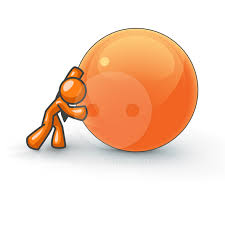 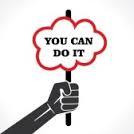 GATE Group-September 2014I began our session today by asking the students to brainstorm the following question:“What is “grit”?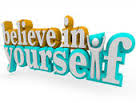 After brainstorming, I shared the dictionary definition: 	The dictionary defines “grit” as:Courage, strength of character, bravery, spirit, determination, perseverance, endurance, spunkWe discussed the words from the definition and then I asked, “Who do you know that has “grit?” “Do you think it’s important to have ‘grit’?” “Why? “How do our PBIS goals go along with our “grit” thinking?”I told the students that this year’s theme for all of our GATE Group sessions is going to be: “GRIT”. We will take a different descriptor of “grit” each month and think about how we can use that type of “grit” in our lives.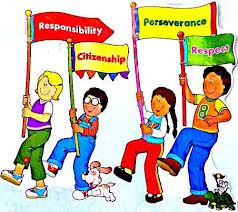 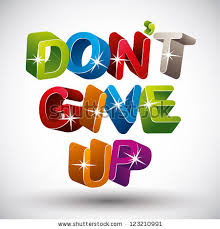 We then added some movement to our session by “grooving to the music video, “Don’t Give Up”, by Bruno Mars   https://www.youtube.com/watch?v=pWp6kkz-pnQ –I ended our session by handing each student a “What is Grit?” poster, and we reviewed the descriptors for “grit”: Courage, Determination, Perseverance, Endurance, and Spunk. I also had two levels of sandpaper stapled to the poster, and I asked the students to share with me, what level of “grit” they would want to show at school, at home, and in the community?I asked each student to find a special place to hang the “What is Grit?” poster, so they would constantly be reminded that “grit” is an awesome characteristic. A characteristic that they will want to share with others!!Parents, if you are interested in learning a bit more about this topic, please follow the link below:http://www.gostrengths.com/what-is-grit/ 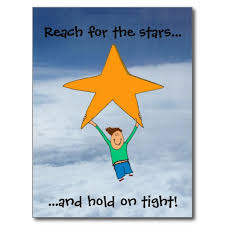 